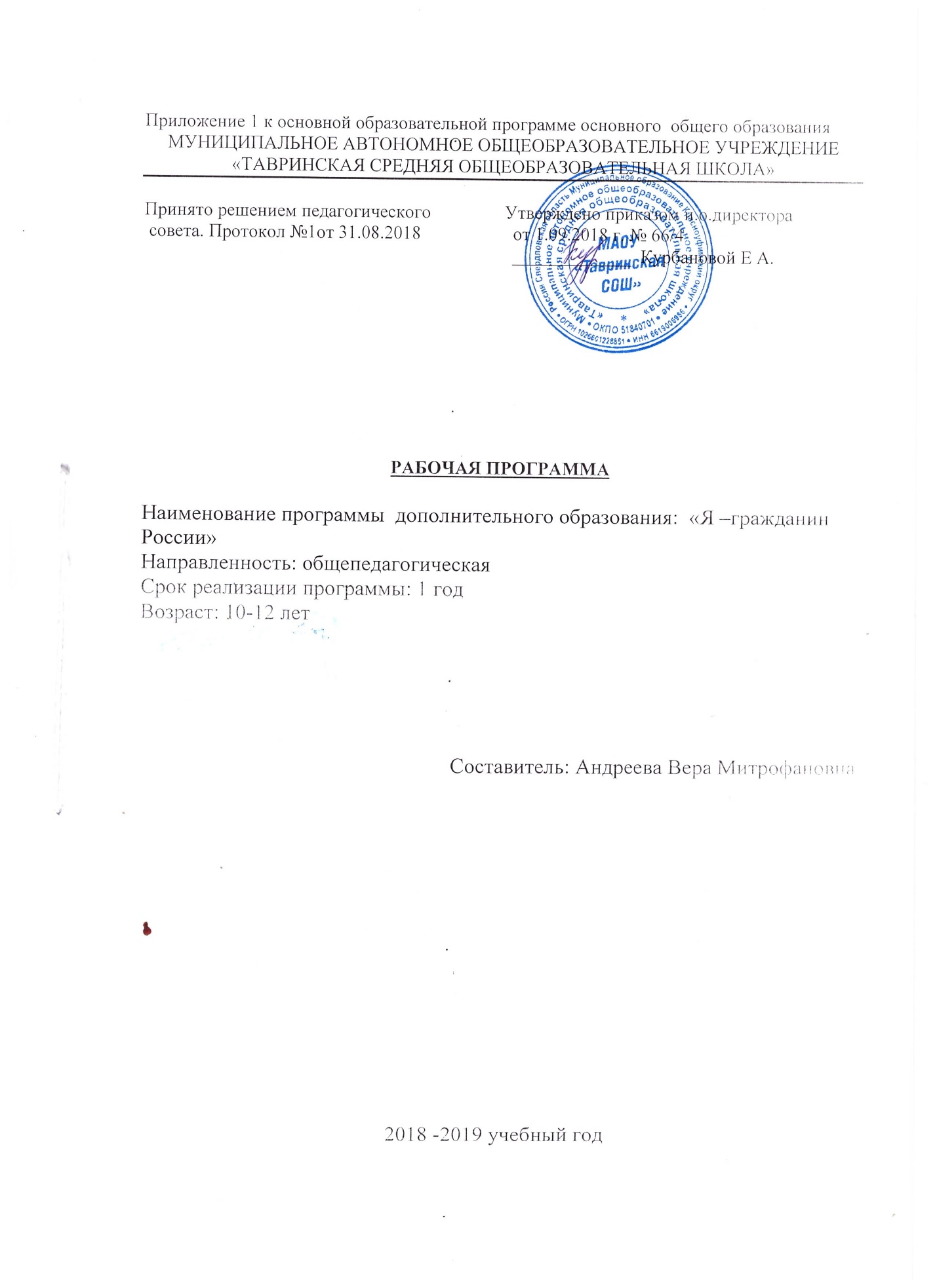 Планируемые результаты освоения программыЛичностными результатами  являются:Мотивированность и направленность на активное и созидательное участие в будущем  в общественной и государственной жизни;заинтересованность не только в личном успехе, но и в развитии различных сторон жизни общества, в благополучии и процветании своей страны;ценностные ориентиры, основанные на идеях патриотизма, любви и уважения к Отечеству; на отношении к человеку, его правам и свободам как высшей ценности; на стремлении к укреплению исторически сложившегося государственного единства; на признании равноправия народов, единства разнообразных культур; на убеждённости в важности для общества семьи и семейных традиций; на осознании необходимости поддержания гражданского мира и согласия и своей ответственности за страну перед нынешними и грядущими поколениями.Метапредметные результаты изучения:умении сознательно организовывать свою познавательную деятельность (от постановки цели до получения и оценки результата);умении объяснять явления и процессы социальной действительности с научных позиций; рассматривать их комплексно в контексте сложившихся реалий и возможных перспектив;способности анализировать реальные социальные ситуации, выбирать адекватные способы деятельности и модели поведения в рамках реализуемых основных социальных ролей, (производитель, потребитель  и т.д.);овладении различными видами публичных выступлений (высказывания, монолог, дискуссия) и следовании этическим нормам и правилам ведения диалога;умении выполнять познавательные и практические задания, в том числе с использованием проектной деятельности на уроках и в доступной социальной практике, на:использование элементов причинно-следственного анализа;исследование несложных реальных связей и зависимостей;определение сущностных характеристик изучаемого объекта; выбор верных критериев для сравнения, сопоставления, оценки объектов;поиск и извлечение нужной информации по заданной теме в адаптированных источниках различного типа; перевод информации из одной знаковой системы в другую(из текста в таблицу, из аудиовизуального ряда в текст и др.); выбор знаковых систем адекватно познавательной и коммуникативной ситуации;подкрепление изученных положений на конкретных примерах;оценку своих учебных достижений, поведения, черт своей личности с учётом мнения других людей, в том числе для корректировки собственного поведения в окружающей среде; выполнение в повседневной жизни этических и правовых норм, экологических требований;определение собственного отношения к явлениям современной жизни, формулирование своей точки зрения.Предметными результатами освоения программы являются в сфере:познавательнойотносительно целостное представление об обществе и человеке, о сферах и областях общественной жизни, механизмах и регуляторах деятельности людей;знание ряда ключевых понятий базовых для школьного обществознания наук:  социологии, экономической теории, политологии, культурологи, правоведения, этики, социальной психологии и философии; умение объяснять с их позиций явления социальной действительности;знания, умения и ценностные установки, необходимые для сознательного выполнения старшими подростками основных социальных ролей в пределах своей дееспособности;умения находить нужную социальную информацию в различных источниках; адекватно её воспринимать, применяя основные обществоведческие термины и понятия; преобразовывать в соответствии с решаемой задачей (анализировать, обобщать, систематизировать, конкретизировать имеющиеся данные, соотносить их с собственными знаниями); давать оценку взглядам, подходам, событиям, процессам  с позиций одобряемых в современном российском обществе социальных ценностей;ценностно- мотивированнойпонимание побудительной роли мотивов в деятельности человека, места ценностей в мотивационной структуре личности, их значения в жизни человека и развитии общества;знание основных нравственных и правовых понятий, норм и правил, понимание их роли как решающих регуляторов общественной жизни; умение применять эти нормы и правила к анализу и оценке реальных социальных ситуаций; установка на необходимость руководствоваться этими нормами и правилами в собственной повседневной жизни;приверженность гуманистическим и демократическим ценностям, патриотизм и гражданственность;трудовойзнание особенностей труда как одного из основных видов деятельности человека, основных требований трудовой этики в современном обществе, правовых норм, регулирующих трудовую деятельность несовершеннолетних;понимание значения трудовой деятельности для личности и для общества;этическойпонимание специфики познания мира средствами искусства в соотнесении с другими способами познания;понимание роли искусства в становлении личности и в жизни общества;коммуникативныйзнание определяющих признаков коммуникативной деятельности в сравнении с другими видами деятельности;знание новых возможностей для коммуникации в современном обществе; умение использовать современные средства связи и коммуникации для поиска и обработки необходимой социальной информации;понимание языка массовой социально-политической коммуникации, позволяющее осознанно воспринимать соответствующую информацию; умение различать факты, аргументы, оценочные суждения;понимание значения коммуникации в межличностном общении;умение взаимодействовать в ходе выполнения групповой работы, вести диалог, участвовать в дискуссии, аргументировать собственную точку зрения;знакомство с отдельными приёмами и техниками преодоления конфликтов. “Я и я” – формирование гражданского отношения к себе. Задачи: -формировать правосознание и воспитывать гражданскую ответственность; - формировать сознательное отношение к своему здоровью и здоровому образу жизни; - воспитывать у детей понимание сущности сознательной дисциплины и культуры поведения, ответственности и исполнительности, точности при соблюдении правил поведения в школе, дома, в общественных местах; - формировать потребность к самообразованию, воспитанию своих морально-волевых качеств. Предполагаемый результат деятельности: - высокий уровень самосознания, самодисциплины, понимание учащимися ценности человеческой жизни, здоровья, справедливости, бескорыстия, уважения человеческого достоинства, милосердия, доброжелательности, способности к сопереживанию. Мероприятия: игры на развитие произвольных процессов (внимания, памяти, воображения и т.д.), беседы «Кто я? Какой я?», «Моё хобби», «Что такое личность?», тест «Познай себя ,час откровенного разговора «Мой сосед по парте», беседы о вреде алкоголя, курения, дни Здоровья, спортивные мероприятия, выпуск тематических газет, беседы о профессиях, акции милосердия.2. “Я и семья” – формирование гражданского отношения к своей семье. Задачи: -формировать уважение к членам семьи; -воспитывать семьянина, любящего своих родителей; -формировать у детей понимание сущности основных социальных ролей: дочери, сына, мужа, жены. Предполагаемый результат деятельности: -сформировано представление о том, что настоящий мужчина обладает умом, решительностью, смелостью, благородством; - сформировано представление о том, что настоящая женщина отличается добротой, вниманием к людям, любовью к детям, умением прощать; -сформировано представление о том, что настоящий сын и дочь берегут покой членов семьи, готовы помочь старшим в работе по дому, не создают конфликтов, умеют держать данное слово, заботятся о своей семье. Мероприятия: беседы «Что значит быть хорошим сыном и хорошей дочерью», « Забота о родителях – дело совести каждого», конкурс рисунков и стихотворений «Я люблю свою маму», конкурсы сочинений «Я и мои родственники», «Об отце говорю с уважением», «Моя мама – самая лучшая», фотовыставка «Я и моя семья», 3. “Я и культура” – формирование отношения к искусству.Задачи: -воспитывать у школьников чувство прекрасного, развивать их творческое мышление, художественные способности, формировать эстетические вкусы, идеалы; формировать понимание значимости искусства в жизни каждого гражданина Предполагаемый результат деятельности: умение видеть прекрасное в окружающей жизни, занятие детей одним из видов искусства в кружках художественного цикла, участие в художественной самодеятельности. Мероприятия: экскурсии в музеи, беседы об искусстве, встречи с творческими людьми, организация выставок детского творчества и фотовыставок, конкурсов.4. “Я и школа” – формирование гражданского отношения к школе. Задачи: - формировать у детей осознание принадлежности к школьному коллективу, стремление к сочетанию личных и общественных интересов, к созданию атмосферы подлинного товарищества и дружбы в коллективе; - воспитывать сознательное отношение к учебе, развивать познавательную активность, формировать готовность школьников к сознательному выбору профессии; - воспитывать сознательную дисциплину и культуру поведения; - вырабатывать потребность учащихся в постоянном пополнении своих знаний, в укреплении своего здоровья; - воспитывать сознательную готовность выполнять Устав школы. Предполагаемый результат деятельности: осознание учеником роли знаний в жизни человека, овладение этикой взаимоотношений «ученик – учитель», «ученик - ученик», выполнение распорядка работы школы и возложенных на учащегося обязанностей, умение пользоваться правами ученика, выполнение роли хозяина в школе, поддерживающего обстановку доброжелательности и радости общения, уважения друг к другу. Мероприятия: праздник первого звонка, экскурсия по школе «Мой школьный дом», беседы «Правила поведения в школе», беседа о школьном уставе «Мои права и обязанности», конкурс сочинений и рисунков «Моя школа», «Моя учительница», «Проще простого о вежливости», конкурс сочинений «Наша школа в будущем», конкурс поздравлений, выпуск плакатов ко Дню учителя, акция «Библиотеке - нашу помощь5. “Я и мое Отечество” – формирование гражданского отношения к Отечеству. Задачи: - развивать общественную активность обучающихся, воспитывать в них сознательное отношение к народному достоянию, верность к боевым и трудовым традициям старшего поколения, преданность к Отчизне, готовность к защите ее свободы и независимости; - воспитывать политическую культуру, чувство ответственности и гордости за свою страну. Предполагаемый результат деятельности: убежденность обучающихся в том, что настоящий гражданин любит и гордится своей Родиной, изучает ее историко-культурное, духовное наследие, верен своему гражданскому долгу и готов к защите Отечества. Мероприятия: беседы о государственной символике РФ и малой Родины, встреча с представителями Комиссии по делам несовершеннолетних лекция «Права и обязанности ребенка», экскурсии в краеведческие и школьные музеи, конкурс рисунков и сочинений «Моя малая Родина», встречи с ветеранами труда, участниками локальных войн.    6. “Я и планета” – формирование гражданского отношения к планете Земля. Задачи: - воспитывать понимание взаимосвязей между человеком, обществом, и природой; - формировать эстетическое отношение детей к окружающей среде и труду как источнику радости и творчества людей. Предполагаемый результат деятельности: обучающиеся должны серьезно задуматься над своим существованием на планете Земля и над тем, как ее сохранить. Настоящий гражданин любит и бережет природу, занимает активную позицию в борьбе за сохранение мира на Земле. Мероприятия:  круглый стол «Я - житель планеты Земля», конкурс рисунков «Береги природу - наш дом», уборка территории вокруг школы «Укрась кусочек планеты», конкурс стихотворений «Природа в поэзии», беседы «Мы в ответе за тех, кого приручили», экскурсии в природу «Вот и осень к нам пришла», «Зимушка-зима», «В гости к зеленой аптеке», мастерская кормушек, акция «Покормите птиц зимой».СОДЕРЖАНИЕ ПРОГРАММЫВведение 1 час.1.“Я и я”(3ч) – формирование гражданского отношения к себе.Кому нужна моя помощь? Кто что любит и умеет делать.Мы все такие разные. Для чего я рожден? Быть человеком.. Правила жизни. Правила счастливого человека. «Можно» и «нельзя» в жизни. Мир моих интересов2.“Я и семья”(8ч) – формирование гражданского отношения к своей семье.В гостях у предков. Откуда я родом. Почему меня так назвали.Что значит быть хорошим сыном и дочерью. Моя семья – моя радость. Мой папа – мастер на все руки. Мамины помощники. У моих родителей – золотые руки.  Доброта в стихах и сказках. Спешите творить добро! Что такое хорошо, а что такое плохо. Панорама добрых дел.Пожилые люди – мудрые люди. Золотые бабушкины руки (марийская вышивка). Народный лечебник. Бабушкины советы. Фотовыставка «Я и моя семья».Выставки. Конкурсы рисунков, сочинений. Акции. Оказание адресной помощи одиноким пенсионерам.3.“Я и культура”(6ч) – формирование отношения к искусству.Люблю тебя, моя Россия. Богатыри земли Русской.     Мои любимые книги. Встреча с местными писателями краеведами.О марийской культуре, красоте, моде и хорошем вкусе.Музыка в нашей жизни, марийские песни.Музыкальный калейдоскоп «Угадай мелодию. Экскурсия в библиотеку.   4.“Я и школа”(6ч) – формирование гражданского отношения к школе.Мой класс – моя семья. Мои права и обязанности. Школьный Устав. Ты и твои друзья. Каков я в школе? Сценки из школьной жизни. Наша школа в прошлом и будущем (история появления школ в с.Тавра). Наши классные обязанности. Зачем нужно учиться в школе.Вежливая улица.  По каким правилам мы живем. Десант чистоты и порядка.Конкурсы сочинений, рисунков.5.“Я и мое Отечество”(6ч) – формирование гражданского отношения к Отечеству. Урок милосердия и доброты. Знакомства с символами Российского государства. Символы нашего края. Символы республики Мари Эл.Наша страна – Россия. Конституция – основной закон жизни страны. . Из истории появления законов. Путешествие в страну Законию. . История села в названиях улиц. История Отечества.  Путешествие по стране. Кто хочет стать знатоком истории . Они служили в Армии. Вам, защитники Отечества!  Конкурсы стихов, сочинений. Выставки рисунков. Акции. Выпуск листовок. Подготовка и рассылка праздничных открыток.6.“Я и планета”(3ч) – формирование гражданского отношения к планете Земля.Чем живет планета  Земля? Судьба Земли – наша судьба.   В ответе за тех, кого приучили. Покормите птиц зимой.Тропы природы. Волшебный мир. Природа в поэзии.    Мы в ответе за планету.Акции. Конкурсы сочинений, рисунков.Итоговое занятие 2 час.Тематическое планирование№Темы занятийТеорет.занятияПрактзанятия1Вводное занятие12Быть человеком.13«Можно» и «нельзя» в жизни14Мир моих интересов15Откуда я родом16Мой папа мастер на все руки17Золотые руки мамы18Доброта в стихах и сказках19Мудрые советы бабушки110Фотовыставка «Я и моя семья»111Акция «Добро»112Конкурс рисунков и сочинений113Люблю тебя, моя Россия114Встреча с писателями115О красоте и моде (марийская культура)116Музыка в нашей жизни117Игра «Угадай мелодию»118Экскурсия в библиотеку. Труддесант119.Мой класс - моя семья120Мои права и обязанности в школе121Наша школа в будущем122Зачем нужно учиться в школе123Десант чистоты и порядка124Школа наш дом 125Знакомство с символами РФ126Знакомство с символами области, района127Путешествие в страну «Законию»128История села в названиях улиц129Они служили Родине130Вам защитники Отечества131Чем живет планета земля?132Волшебный мир природы133Мы в ответе за планету.134Итоговое занятие135Итоговое занятие1